КАРАР						               ПОСТАНОВЛЕНИЕ« 17 » июль  2019 й.                №02-06-70                          «17»  июля 2019 г.О внесении изменений в постановление главы и.о. главы сельского поселения Улу-Телякский  сельсовет муниципального района Иглинский район Республики Башкортостан от 25 декабря 2018 года №02-06-94 «Об утверждении перечня кодов подвидов доходов, главными администраторами, которых являются администрация  сельского поселения Улу-Телякский  сельсовет муниципального района Иглинский район Республики Башкортостан»1. В целях упорядочения платежей, поступающих от предоставления субсидий, субвенций и иных межбюджетных трансфертов, имеющих целевое назначение, в рамках первого - седьмого знаков, подвида доходов классификации доходов бюджетов по видам доходов:	791 2 02 49999 10 0000 150 «Прочие межбюджетные трансферты, передаваемые бюджетам сельских поселений», установить следующую структуру кода подвида доходов:  2.Контроль за исполнением настоящего постановления оставляю за собой.              И.о. главы сельского поселения                                           Р.Р.Чингизов7201 150расходные обязательства, возникающие при выполнении полномочий органов местного самоуправления по вопросам местного значения7247 150проекты развития общественной инфраструктуры, основанные на местных инициативах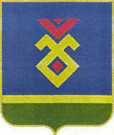 